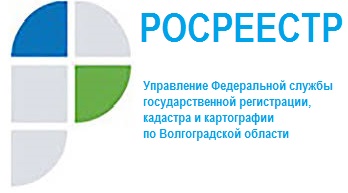 Вопрос: Кто может обратиться с заявление о регистрации гаражаОтвет: с заявление о проведении учетно-регистрационных действий может обратиться либо орган местного самоуправления либо правообладатель гаража и земельного участка.